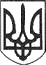 РЕШЕТИЛІВСЬКА МІСЬКА РАДАПОЛТАВСЬКОЇ ОБЛАСТІВИКОНАВЧИЙ КОМІТЕТРІШЕННЯ12 березня 2021 року                                                                                      № 57Про передачу  вантажного -спеціального автопідйомника КП „Покровський комунгосп”Відповідно до   Закону України „Про місцеве самоврядування в Україні”, розглянувши подання начальника відділу житлово-комунального господарства, транспорту, зв’язку та з питань охорони праці щодо передачі вантажного -спеціального автопідйомника комунальному підприємству „Покровський комунгосп”, з метою забезпечення безперебійної роботи підприємства та надання якісних послуг населенню громади, виконавчий комітет Решетилівської міської радиВИРІШИВ:1. Передати з 01 квітня 2021 року з балансу виконавчого комітету Решетилівської міської ради на баланс комунального підприємства  „Покровський комунгосп” вантажний - спеціальний автопідйомник ЗИЛ 431412, реєстраційний номер ВІ1680ВХ.2. Створити комісію з приймання - передачі в складі:- Невмержицького Юрія Михайловича - заступника міського голови з питань діяльності виконавчих органів ради;- Момот Світлани Григорівни - начальника відділу бухгалтерського обліку, звітності та адміністративно-господарського забезпечення виконавчого комітету Решетилівської міської ради - головний бухгалтер;	- Тищенка Сергія Сергійовича - начальника  відділу житлово-комунального господарства, транспорту, зв’язку та з питань охорони праці;	- Приходька  Миколи  Володимировича -  директора комунального підприємства  „Покровський комунгосп”  Решетилівської міської ради;	- Гордеєвої Наталії Сергіївни - головного - бухгалтера  комунального підприємства  „Покровський комунгосп”  Решетилівської міської ради.                                                         3. Контроль  за  виконанням даного рішення покласти на заступника міського голови з питань діяльності виконавчих органів ради  Невмержицького Ю.М.Секретар міської ради                                                                         Т.А. Малиш